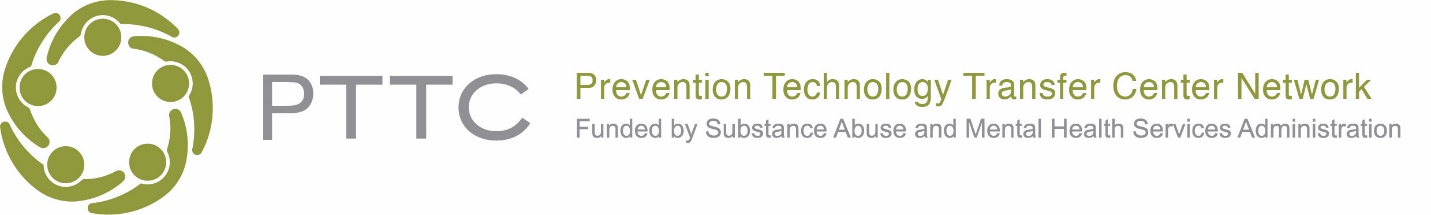 PTTC Network Bi-Monthly Update April 2022For internal Network use. Not for public distribution.Bi-Monthly Updates by PTTC1.	New England PTTC2.	Northeast and Caribbean PTTC3.	Central East PTTC4.	Southeast PTTC5.	Great Lakes PTTC6.	South Southwest PTTC7.	Mid-America PTTC8.	Mountain Plains PTTC9.	Pacific Southwest PTTC10.	Northwest PTTC11.	National American Indian and Alaska Native PTTC12.	National Hispanic and Latino PTTC13.	PTTC Network Coordinating OfficePTTC: New EnglandSubmitted By: Erin Burnett, eburnett@adcareme.orgPrevention Stories Writing Workshop: Telling the Stories Behind the Science (HHS Region 1) Description: Date: March 23, 2022, Format: Webinar Time:1:00 PM—2:00 PM EST Cost: FREE ABOUT THE LEARNING SESSION: Prevention stories can be used in a variety of ways: To exemplify what prevention looks like, to illustrate the effects prevention services have on communities, to advocate for prevention at a local, state, and regional level, to reduce stigma and build empathy, and to celebrate resilience. During the Prevention Stories Writing Workshop participants learned what a prevention story can look like, how to shape their prevention story to their best use, and how they can use their story to promote prevention science. The New England PTTC is currently accepting story submissions to be a part of a collection of prevention stories until April 4, 2022. 
Link: https://pttcnetwork.org/node/37341 
Related Topics: The Opioid Epidemic 
Related Workplan Activities: The NE PTTC will develop and support distance learning and, if/when safe, in person trainings in New England states in topic areas identified in the prevention workforce assessment, COVID emergency needs assessment, and/or in response to requests from the field.Catching Up On Cannabis Science: Public Health & Prevention Opportunities (HHS Region 1) Description: Date: February 25, 2022, Format: Webinar Time:11:00 AM—1:00 PM EST Cost: FREE ABOUT THE LEARNING SESSION: Legalization of cannabis has brought changing products and methods of use, yet research and science has changed as well. In this presentation, Dr. Jason Kilmer reviewed what the science says about cannabis (particularly findings relevant to prevention professionals), including emerging and new research related to effects related to cognitive functioning, driving, sleep quality, mental health, and addiction. Opportunities for Prevention and Intervention were considered. LEARNING OBJECTIVES: Participants will be able to identify a screening measure for Cannabis Use Disorder; Participants will be able to describe at least 3 risks/outcomes associated with cannabis use; Participants will be able to identify at least one public health or prevention opportunity/approach for use in their community. PRESENTER: Dr. Jason Kilmer is an Associate Professor in Psychiatry and Behavioral Sciences at the University of Washington (UW) and serves as an investigator on several studies evaluating prevention and intervention efforts for alcohol, cannabis/marijuana, and other drug use by college students. In addition to research and teaching, he has worked extensively with college students, student groups, and student affairs teams around alcohol and other drug prevention programming and presentations throughout his career (including student athletes, fraternity and sorority members, residence life, and first-year students) both at UW and for 118 other colleges across the nation. About the webinar: This webinar is hosted through the New England Prevention Technology Transfer Center, a program funded through SAMHSA. This webinar is planned in response to an identified need to provide training and information on cannabis for New England (CT, ME, MA, NH, RI, VT) prevention professionals. Certificates of participation for 2 contact hours will be provided to participants who complete the full webinar. Partial credit will not be awarded. 
Link: https://pttcnetwork.org/node/37171 
Related Topics: None 
Related Workplan Activities: The NE PTTC will develop and support trainings in New England on topics related to cannabis and vaping prevention and risk education as gauged in the NE prevention workforce assessment and/or in response to requests from the field.Microlearning Toolkit: Vaping Prevention 101 Description: Brush up on your cannabis knowledge with this series of short lessons on vaping and prevention! Each lesson consists of a 5–10-minute video followed by a brief quiz. Topics include effects of nicotine on the adolescent brain, public health implications of youth ENDS use and why vaping/e-cigarette use appeals to youth. How to use: Complete the lessons yourself to increase your knowledge or share these lessons with your coalition members, for parent or youth education programs, or with others in your community. Lessons can be viewed in the online quiz format through the links below or can be taught along with the discussion guide available for download to use with a group. Lesson 1: Nicotine and the Adolescent Brain Lesson 2: Neurobiology of Nicotine and Cannabis Lesson 3: Appeal of JUUL among Adolescents Lesson 4: Public Health Concerns of Youth E-Cigarette 
Link: https://pttcnetwork.org/node/37388 
Related Topics: None 
Related Workplan Activities: The NE PTTC will develop microlearnings on various topics related to marijuana and vaping prevention in response to needs expressed in the needs assessment and requests from the fieldNew England PTTC Session: Prevention in Pictures: Facilitating Conversations about Vaping with Youth Using a Graphic Novel Description: Date: April 5, 2022, Format: In-person Time: 11:00 AM—12:30 PM EST Cost: See event website. ABOUT THE LEARNING SESSION: This session will be offered at the RI PREVCON 2022 Conference - Prevention Without Barriers: Applying an Equity-Based Lens. In the Air is a graphic medicine built to foster conversations with and among young people around vaping, choices about substance use, and social factors. This graphic novel-styled story of five teens going through high school incorporates behavioral science of substance misuse prevention with the stories, interests, and ideas of members of the Tobacco Free Rhode Island Youth Ambassadors. The novel has questions to help guide the discussion, a strong research base, and roots in risk and protective factors. During this session, participants will become familiar with the resource, how to use it to facilitate conversations with young people, and how to use the accompanying facilitator guide. Participants will learn how to request copies and have an opportunity to ask questions and explore how this product can work to support their vaping prevention work. Objectives: Learn about and understand what a graphic medicine is. Understand how to implement In the Air to fidelity and informally. Practice facilitating conversation with this tool. 
Link: https://pttcnetwork.org/node/37356 
Related Topics: None 
Related Workplan Activity: The NE PTTC will develop and support distance learning and, if/when safe, in person trainings in New England states in topic areas identified in the prevention workforce assessment, COVID emergency needs assessment, and/or in response to requests from the field.New England PTTC Project ECHO: Prevention in the Era of Commercial Cannabis - Evidence-based interventions for youth.Description: Date: April 21, 2022, Format: Webinar Time: 12:00 PM—1:30 PM EST Cost: FREE ABOUT THE LEARNING SESSION: The landscape of cannabis prevention has changed dramatically as states across the country continue to pass laws decriminalizing or legalizing cannabis possession and establishing commercial markets for cannabis. In New England, all states allow medical use of cannabis while Maine, Massachusetts and Vermont also allow adult use. Substance misuse prevention professionals must be able to adjust their approach to cannabis prevention to adapt to changing public perception of cannabis, respond to changing policies, and be aware of new products and trends in cannabis use and misuse across the lifespan. Through this New England PTTC Project ECHO, we will seek to provide support and education for substance misuse prevention professionals to address the changing landscape of cannabis prevention in their state and communities. The overall goals of this ECHO are to increase use of evidence-based approaches to cannabis prevention, policy and communication in New England. LEARNING OBJECTIVES: At the conclusion of the Project ECHO, participants will be able to: Identify current research on cannabis effects and trends in use Identify current evidence-based strategies to prevent youth and young adult cannabis use and mitigate problematic adult use Describe the trends of how commercial cannabis markets are emerging and evolving in New England states Discuss environmental and policy approaches that may be effective for cannabis prevention Use effective communication strategies to educate adults and youth about cannabis risk Project ECHO® Project ECHO®(Extension for Community Health Outcomes) is an evidence-based distance learning method developed by researchers at the University of New Mexico, in which a group of faculty experts meets regularly with a participant cohort to engage in case-based discussion and learning. Using this format, this group will meet for 1.5hours via Zoom videoconference monthly for 10 months consecutively. Each session will include a brief expert-led educational segment and an extended participant-led case discussion. This webinar is intended for professionals in HHS Region 1 (Connecticut, Maine, Massachusetts, New Hampshire, Rhode Island, and Vermont). Read the full details about the program. 
Link: https://pttcnetwork.org/node/36561 
Related Topics: Intensive Technical Assistance 
Related Workplan Activity: Implement a Project ECHO session on cannabis prevention and identify topic and begin program development and faculty recruitment for Year 4 or 5 Project ECHOCannabis Legalization in New England: Using Data to Understand Regional Context and Consumption Patterns (HHS Region 1) Description: Date: April 12, 2022, Format: Webinar Time: 1:00 PM—2:00 PM EST Cost: FREE ABOUT THE LEARNING SESSION: While medical cannabis has been legal for some time in New England, the movement toward adult use cannabis legalization has gained traction over the last few years and now seems imminent for holdout states. However, each New England state has had a different approach to governing and regulating cannabis programs, which has influenced availability, access, and use. Understanding this influence and the context of use is critical for prevention. Join us for a review of New England state cannabis programs and a look at the data available to guide prevention work at the ground level. ABOUT THE PRESENTERS: Join presenters from Public Consulting Group, the New England PTTC Evaluation Partner. Tim Diomede, MPP, Epidemiologist, Maine SEOW Coordinator Kim Magoon, MS, Evaluation Analyst Megan Hawkes, MPH, Program Manager, Evaluation About the webinar: This webinar is hosted through the New England (HHS Region 1) Prevention Technology Transfer Center, a program funded by SAMHSA. This webinar was developed in response to an identified need to provide data on cannabis legalization throughout the New England states (CT, ME, MA, NH, RI, VT). Certificates of participation for 1 hour will be provided for webinar participants. No partial credit is available. 
Link: https://pttcnetwork.org/node/37355 
Related Topics: None 
Related Workplan Activity: The NE PTTC will develop and support trainings in New England on topics related to cannabis and vaping prevention and risk education as gauged in the NE prevention workforce assessment and/or in response to requests from the field.PTTC: Northeast and CaribbeanSubmitted By: Clare Neary, cneary@ssw.rutgers.eduSBIRT Training in Support of NY OASAS Description: The Northeast & Caribbean Prevention Technology Transfer Center worked with one of our state SSA’s to develop a specialized and intensive SBIRT training. The state SSW received a SAMHSA SBIRT grant and awarded contracts to 5 sub-recipients. The sub-recipients will be implementing the SBIRT within a community context and with diverse populations including tribal communities, LGBTQ+ communities, and Latin/o/a/x communities. The 12-hour SBIRT training was delivered virtually in February. 
Link: 
Related Topics: None 
Related Workplan Activities: Develop core content, slides, worksheets, guidance and handouts for all TTA interventionsEvidence Based Program Registries Resource Description: During this period, the Northeast & Caribbean PTTC developed and published a new product in support of community coalitions seeking guidance in identifying, selecting and utilizing evidence-based interventions. This primer was created in association with technical assistance efforts for young coalitions and includes a conceptual introduction with links to foundational guidance from the Substance Abuse and Mental Health Administration, along with registry lists, highlights and links. Also included is a reference for assessing the need for adaptations, with guidance on determining how to make adaptations that reflect the cultural context of population and local conditions. The Evidence-Based Program Registries Resource is available via the Northeast & Caribbean PTTC’s website. 
Link: 
Related Topics: None 
Related Workplan Activities: Develop prevention toolkits, based on identified needs, focuses on evidence-based prevention.Regional Training Events Description: During this period, our team developed and presented Change as an Opportunity for Growth, a two-part virtual learning session that explored change as a foundational concept in substance misuse prevention. It looked at common definitions of change, motivations for and barriers to change, and examined change across the various socio-ecological domains in which it takes place–the individual level, within relationships, at the community and organizational level and within our society at large. Also, this period, we began a series on collaboration, with the virtual training event Getting Them to Say ‘Yes!’: Bringing Prospective Partners to Your Prevention Table, which looked at communication and negotiation considerations and practices in the context of prevention interventions. The second event in this series Doing the Work Together: Authentic Partner Engagement will be held in early April, which will explore what it takes to create meaningful opportunities for shared leadership and decision-making with partners while fostering trusting relationships with members of diverse cultural and identity groups in our communities. 
Link: https://pttcnetwork.org/centers/northeast-caribbean-pttc/product/change-opportunity-growth-part-1 
Related Topics: None 
Related Workplan Activities: Conduct technology transfer activities through TTA services to R2Partnering with the National Hispanic and Latino PTTC Description: During the next period, we will be working with the National Hispanic and Latino PTTC to support a new but fast growing local PFS grantee in their outreach and needs assessment efforts with Hispanic and Latino community members and organizations. 
Link: 
Related Topics: Intensive Technical Assistance 
Related Workplan Activity: Collaborate with National Hispanic and Latino/a/e PTTC to develop resources and/or training in SpanishTechnical Assistance in NJ Governor’s Council on Alcoholism & Drug Abuse Description: In the next period, our team will be holding 2 training sessions for New Jersey Municipal Alliances, a network of almost 400 municipality level prevention coalitions located throughout the state. There will be one training in May on building diverse and inclusive coalitions and another in June on messaging strategies to eliminate stigma. The sessions will be recorded and shared out with these local groups for their own training and organizing efforts. 
Link: 
Related Topics: None 
Related Workplan Activity: Conduct technology transfer activities through TTA services to R2Regional Training – Parenting Series, Person-First Language Description: The Northeast and Caribbean will be holding several events for our Region 2 workforce members in the coming months. Person First Language: A Cultural Approach to Affirming Language and Empowering Wellness will be an interactive webinar looking at person-first language and its use as an effective means of enhancing communication and reducing stigma and bias perspectives. We will also deliver a two-part webinar series on engaging parents as prevention partners. In these sessions, we will explore parents’ roles in reducing family and community-level risk factors for youth substance misuse and highlight evidence-based and promising practices for encouraging parent engagement in prevention efforts. 
Link: https://pttcnetwork.org/centers/northeast-caribbean-pttc/event/person-first-language-cultural-approach-affirming-language 
Related Topics: None 
Related Workplan Activity: Conduct technology transfer activities through TTA services to R2PTTC: Central EastSubmitted By: Deborah Nixon Hughes, dhughes@danyainstitute.orgCADCA ORN: Thought Leaders Meeting Follow-up Meeting and the CADCA Conference Description: The Central East PTTC staff were able to attend both the Thought Leader Follow-up meeting and the CADCA 32nd Annual National Leadership Forum. The ORN hosted a follow-up meeting of the Prevention Thought Leader held in 2020 in Phoenix, AZ at this year's CADCA conference. During our time together, the participants at the meeting collapsed the 8 strategic goals/objectives set in 2020 down to two strategic goals/objectives. The participants at the meeting agreed that the greatest need in the prevention field was to address the workforce needs via building the capacity of the workforce. The two goals/objectives re-defined the focus to retain the prevention workforce as well as, due to turnover, to develop training and technical assistance for entry-level prevention staff. The goal of these two objectives is to strengthen the whole pipeline beginning with recruitment to training, retention, and sustaining the prevention workforce. Two committees were designated to move these two objectives forward and to identify funding to support our workforce efforts. In addition, the PTTC staff attendance at the conference was to: 1) gain new prevention evidence-based and promising practices/programs 2) networking with other prevention stakeholders 3) identifying trainers that could address the training needs in the Central East Region 
Link: 
Related Topics: The Opioid Epidemic 
Related Workplan Activities: None Introduction to Grant Writing Series for Prevention Organizations Description: The Central East PTTC hosted a 4-part series on Grant Writing to build the prevention workforce's capacity to seek and diversity funding opportunities to address prevention needs. The four series include: 1) Introduction to Grant Writing 2) Getting Your Grant Application Ready 3) Building Grant Writing Skills for Successful Funding Applications 4) Preparing The Evaluation Section of Your Grant Below is the course description and objectives for the webinar: COURSE DESCRIPTION Grant funding can provide systems-changing resources for agencies small and large. However, applying for a grant can be a time- and resource-intensive process, especially for those with little experience. In this session, participants will learn introductory elements of grant writing, including grant terminology, where to find grant opportunities, and how to read grant announcements. This is the first session of a four-part series that will empower participants to find and appropriately respond to grant opportunities. LEARNING OBJECTIVES Review commonly used grant terminology Discuss how and where to find grant opportunities appropriate for your organization Review how to determine your eligibility for grant opportunities 
Link: 
Related Topics: None 
Related Workplan Activities: Build capacity and other resources for the workforce Leadership Intensive Academy Description: The Central East PTTC actively participated in the planning and delivery of the 3-day Leadership Intensive Academy as part of the Network Building Health Equity and Social Justice workgroup. Approx. 40 individuals participated in the Intensive that including prevention leadership professionals. The feedback was positive and as a result, the participants were moved to a learning community where a listserv was created to allow for communication among participants, where a resource library is being built, and where a leadership book was selected by the committee for discussion among intensive participants. 
Link: 
Related Topics: None 
Related Workplan Activities: Build capacity and other resources for the workforceAdvisory Board Meeting Description: An advisory board meeting is being planned for April. The Central East plans two advisory board meetings a year. The first one is with the PTTC only. The second advisory board meeting is held in Sept. with the ATTC and MHTTC. In the spirit of not working in silos, promoting training and technical assistance across the public health continuum, as well as maximizing resources and reducing duplication, the PTTC advisory board members join the Central East ATTC and MHTTC advisory board members, all housed at the Danya Institute. The advisory board meetings are used to identify training and technical assistance needs across the region, share resources, and provide feedback on the development of products. The advisory board membership includes NPNs from each state, individuals lived experience, coalition representation, primary care representation, and other partners from within the region. 
Link: 
Related Topics: The Opioid Epidemic 
Related Workplan Activity: Convene one Advisory Board meeting including only PTTC Advisory Board members, and one joint meeting with PTTC, MHTTC and ATTC Advisory membersAnti-Stigma Guide Description: The Central East PTTC is planning to publish the Central East PTTC Anti Stigma Toolkit Guide. The guide was initially published in Oct 2012. It was created to reduce behavioral health stigma for behavioral health prevention and treatment providers, recovery community organizations, families, and individuals affected by behavioral health disorders. The guide serves to provide practical information and tools for enhancing the capacity to engage in effective stigma reduction efforts. 
Link: 
Related Topics: The Opioid Epidemic 
Related Workplan Activity: Develop an anti-stigma guide SAPST Description: Due to multiple requests from the NPNs and waitlists for the previous SAPST, The Central East PTTC along with the Central East ATTC is hosting its second SAPST in April. It appears the requests stem from turnover in the prevention field and a significant number of new prevention and addiction professionals entering the prevention/addiction field. Information for the SAPST is as follows: VIRTUAL SAPST AT-A-GLANCE TRAINING DATES & TIMES • Monday, April 4 at 9AM–3PM ET • Thursday, April 7 at 9AM–3PM ET • Monday, April 11 at 9AM–3PM ET • Thursday, April 14 at 9AM–3PM ET LOCATION Zoom OUR MASTER TRAINERS • Sandra Del Sesto, M.Ed, ACPS - Prevention Professional, Master Trainer • Ben E. Stevenson II, MS, CPP - Prevention and Harm Reduction Manager LEVEL OF COMMITMENT The expected time commitment for this training is 31 hours. Participants must complete the entire SAPST training to receive a certificate for 31 hours of participation. No partial credit will be given. WHAT IS THE SUBSTANCE ABUSE PREVENTION SKILLS TRAINING (SAPST)? • Foundational course of study in substance misuse prevention • Innovative training that blends a four-day, virtual component with homework and an interactive online unit • For entry-level prevention practitioners working in states, jurisdictions, tribes, and communities; also appropriate for professionals working in related fields • Grounded in current research and SAMHSA’s Strategic Prevention Framework • Provides knowledge and skills to implement effective, data-driven prevention programs, practices, and policies that reduce behavioral health disparities and improve wellness WHAT DOES THE SAPST PREPARE PRACTIONERS TO DO? • Address substance misuse prevention in the context of behavioral health • Improve practice by developing a comprehensive approach to prevention guided by SAMHSA’s Strategic Prevention Framework (SPF) • Reduce behavioral health disparities by identifying the needs of vulnerable populations and improving cultural competency • Sustain prevention by collaborating effectively across sectors to address shared risk and protective factors and improve the health and well-being of communities in a cohesive way WHAT DOES THE SAPST COVER? • Introduction to Substance Abuse Prevention: Understanding the Basics (HealtheKnowledge Pre-SAPST online course) o Basic terminology and facts o History of substance use and prevention in the U.S. o Addiction and the brain o Effects and health risks of alcohol, tobacco, and other drugs • Setting the Foundation: From Theory to Practice (virtual) o Behavioral health o Institute of Medicine’s Continuum of Care o Public health approach to Risk and protective factors o Developmental perspective • Application: SAMHSA’s Strategic Prevention Framework (virtual) o Assessment, capacity building, planning, implementation, and evaluation of Health disparities o Cultural competence, sustainability The IC&RC Prevention Committee has endorsed the SAPST as an 
Link: 
Related Topics: The Opioid Epidemic 
Related Workplan Activity: Provide sessions of intensive SAPST training using the training course developed in year twoPTTC: SoutheastSubmitted By: awlentz@wakehealth.eduHealth Equity Series: Session 4 – Implementation & Evaluation Description: Description: Session 4, Implementation and Evaluation, focuses on the implementation of evidence-based programs and practices to address the inequities experienced by populations. Participants will learn that the initiatives we implement are not solely about the prevention and reduction of substance misuse but that they play an important role in the promotion of justice and equity. Evaluation is the systematic collection and analysis of information about prevention activities to reduce uncertainty, improve effectiveness, and facilitate decision-making. Ultimately, evaluation is about enhancing prevention practice and community accountability. We will discuss how evaluation can be used as tool to create systems change for equitable purposes. Learning Objectives: After participating in the training participants should be able to: Describe how prevention initiatives can promote justice and equity in communities Implement initiatives with a deeper focus on population needs Identify which elements of evaluation can assist with achieving equity Use evaluation findings to expose disparities and shine a light on equity successes Session 4’s Community of Practice Date: Tuesday, February 8, 2022 Time: 11:00 a.m. – 12:45 p.m. ET Description: Registration for this community of practice will be shared to all who attend Session 4’s webinar on Feb. 4, 2022. During this community of practice, participants will dive deeper into the equity concepts shared in the Session 4 webinar focused on implementation and evaluation. They will analyze their current prevention initiatives to explore impacts that those initiatives could have on disparities and inequities within their communities. Participants will discuss how to use their evaluation reports as forces for good to promote more equitable communities. 
Link: https://pttcnetwork.org/node/36963 
Related Topics: Intensive Technical Assistance, The Opioid Epidemic 
Related Workplan Activities: Complete the current Y3 equity series (assessment & Community of Practice) focused on applying the concepts of equity, inequity and disparity to the SPFWebinar: Community Engagement Concepts That Counter Trauma, Disparities and Lack of Trust Description: This Community Engagement Training will provide a deeper understanding of the importance of community mobilization and how community engagement strategies create wins for both the community and your organization. That “win-win” is what leads to stronger, more vibrant and resilient communities. Learning Objectives: Many agencies and organizations are struggling to engage members of affected communities. Participants in this Community Engagement Training will: Understand how to adapt the Strategic Prevention Framework to engage communities (particularly with oral-based cultures) who have been mistreated by the systems and institutions that are supposed to serve and assist them. Learn why having authentic, on-the-ground community engagement in a public health or mental health professional’s “toolbox” counters a lack of trust in mainstream institutions, even though this approach is often ignored because it is perceived as “too hard” to pull off. Learn why using a network of community partners as a message-delivery channel can be both more culturally relevant and cost-effective than mainstream, traditional media. Learn how to effectively engage and mobilize members of the community for community-wide dialogue by involving numerous access touchpoints. Understand why a combination of digital outreach (high-tech) and on-the-ground, community-based encounters (high-touch) community-based strategies increases both impact and effectiveness of community-engagement efforts for hard-to-reach audiences. Receive an overview of the “how” through culturally relevant community outreach and mobilization strategies and tactics. About the Presenter: Ivan Juzang, MBA, Founder and President of MEE Productions Inc., is a leading expert in health communications and social marketing. He has over 25 years of first-hand experience working on health disparities and public health issues affecting low income, underserved and devalued communities across America. Mr. Juzang’s work focuses on how service providers, community-based organizations and the public health community can present trauma-informed and culturally relevant health information in such a way that lifestyle changes are sustainable in the context of an economically challenged and stressed-out life. MEE specializes in community-centered approaches that acknowledge the social determinants of health, honor personal assets and resiliency, infuse protective factors and embrace trauma-informed strategies. MEE has been engaged in substance abuse prevention work since 1991 in low-income urban communities across the country. Its specific opioid misuse work has been conducted in urban, suburban and rural communities over the last five years, in places that include Philadelphia, Baltimore and New Orleans, with Prevention Coalitions across Ohio and statewide agencies in Louisiana. Mr. Juzang was a member of the Advisory Committee on Public Issues for The Ad Council and a current board member of Power to Decide (formerly the National Campaign to Prevent Teen and Unplanned Pregnancy). From 2003-2009, Mr. Juzang was a member of The Office of National Drug Control and Policy's Behavior Change Expert Panel. Mr. Juzang received his BS degree in Mechanical Engineering from Carnegie-Mellon University, and his MBA from The Wharton School of Business. 
Link: https://pttcnetwork.org/node/37141 
Related Topics: Intensive Technical Assistance 
Related Workplan Activities: Provide a monthly webinar series that highlights SAMHSA priorities (engaging faith-based community, trauma-informed prevention, opioids, transitional aged youth, military/veterans, and tribal communities) and is responsive to needs of Region 4 field as expressed in a recent (September 2021) needs assessment.Prevention Specialist Credentialing: It's not as scary as you might imagine! Description: Prevention Specialist Credentialing: It's not as scary as you might imagine! The prevention field is an often unrecognized and undervalued part of our approach to health and wellness. We are a reactionary society that focuses most of our efforts on responding to illness through the strategy of treatment. As a result of this focus, the field of prevention has lagged our colleagues in treatment, while also consistently receiving the smallest distribution of financial support. Learning Objectives: After participating in this training, participants will be able to: Articulate the value of the Prevention Specialist credential Name the six Prevention Specialist performance domains Understand the typical process for acquiring the credential The goal of this session is to encourage those who are not yet credentialed to begin the journey. It's not as scary as you might have imagined! About the Presenter: Nicole M Augustine is the Founder & CEO RIZE Consultants, LLC, a strategic consulting firm founded in January 2015. Nicole is an entrepreneur, public health professional and social justice advocate. Her journey in public health began at Cornell University when after graduating she worked for three years as a BASICS counselor for Cornell's campus harm reduction initiative. From there, Nicole transitioned into the George Washington University School of Public Health before experiencing a rapid career progression from providing prevention education to providing training and technical assistance to communities, professionals and state agencies. Nicole has served as the Project Coordinator for the Southeast PTTC, the Project Director of the NC Behavioral Health Equity Initiative, and the Prevention Director for the Addiction Professionals of NC. Nicole currently serves as an Advanced Implementation Specialist with the Opioid Response Network. This network is building trust across justice, corrections and medical systems to address the opioid and stimulants crisis. 
Link: https://pttcnetwork.org/node/37257 
Related Topics: Intensive Technical Assistance 
Related Workplan Activities: Deliver at least (1) webinar + post discussion group on the knowledge areas needed for certification (prevention specialist) - why, how and when.2022 Virtual North Carolina Prevention Conference MAY 23 - 24, 2022 Description: Moving Upstream with Environmental Strategies May 23, 2022, 3:30 PM - 4:30 PM Zoom Webinar Breakout Session SESSION DESCRIPTION: This session will introduce and discuss environmental strategies and their ability to expand the reach of prevention services. By using environmental strategies such as local policy change, prevention professionals and their collaborators can move the work upstream and begin to address the social determinants of health. The session will provide a brief overview of a 10-Step policy process, the Policy Adoption Model, which communities can utilize to guide their policy work. 
Link: 
Related Topics: Intensive Technical Assistance 
Related Workplan Activity: Provide an environmental strategy-focused training or track for at least 2 Region 4 prevention conferencesTN's Partners in Prevention Conference May 17, 2022 Description: The Partners in Prevention Conference (PiP) was formed as a partnership between the Coalition for Healthy and Safe Campus Communities (CHASCo) and the Tennessee Certification Board (TCB)—with generous support from the TN Department of Mental Health and Substance Abuse Services (TDMHSAS). Reflecting a commitment to consistently utilize evidence-based strategies—on our campuses and throughout our broader communities—the Partners in Prevention aims to reduce high-risk drinking behavior, drug use, and incidents of violence among Tennessee’s campuses and communities. This conference is for prevention specialists in any field, who are interested in working toward prevention in their communities. The PiP Conference is an annual event that brings together prevention experts from all backgrounds to share their expertise. In addition, attendees earn CPS credit hours toward certification or recertification. 
Link: https://sites.google.com/view/pipconference 
Related Topics: None 
Related Workplan Activity: Provide an environmental strategy-focused training or track for at least 2 Region 4 prevention conferencesCommunity of Practice Description: Session 4, Implementation and Evaluation, focuses on the implementation of evidence-based programs and practices to address the inequities experienced by populations. Participants will learn that the initiatives we implement are not solely about the prevention and reduction of substance misuse but that they play an important role in the promotion of justice and equity. Evaluation is the systematic collection and analysis of information about prevention activities to reduce uncertainty, improve effectiveness, and facilitate decision-making. Ultimately, evaluation is about enhancing prevention practice and community accountability. We will discuss how evaluation can be used as tool to create systems change for equitable purposes 
Link: 
Related Topics: Intensive Technical Assistance 
Related Workplan Activity: Develop and pilot a “Policy Workshop” with up to 5 community coalitions in Region 4 with both virtual and in-person training sessions. PTTC: Great LakesSubmitted By: Julia Parnell Alexander, jcparnell@wisc.eduFundamentals of Substance Misuse Prevention in Higher Education Description: Professionals new to prevention in higher education may come to their work with diversity in background and training. Since there is currently no certification or academic program in higher education prevention science, this 9-hour training focused on the fundamentals of prevention science, college student behavior epidemiology, and using the Strategic Prevention Framework to apply evidence-based prevention strategies in higher education prevention. LEARNING OBJECTIVES: By the end of this training, participants will be able to: Understand and articulate the fundamentals of the public health approach, including how the Strategic Prevention Framework can be used in higher education substance misuse prevention. Explain the unique substance misuse prevention challenges inherent in higher education settings and selection of evidence-based strategies to address high-risk substance misuse behavior. Return to campus ready to implement evidence-based strategies to address higher education substance misuse prevention, regardless of their previous prevention or higher education experience or current job description. PRESENTERS: Joan Masters, M.Ed., Missouri Advanced Substance Abuse Prevention Specialist Kathleen Ratcliff, MPA, Certified Prevention Specialist 
Link: https://pttcnetwork.org/node/37090 
Related Topics: None 
Related Workplan Activities: Regional Workshops or TrainingsWhat Does NOT Work in Prevention Description: Many trainings and resources focus on what research has shown to be effective at preventing substance misuse. However, we also know through research what is NOT effective in preventing substance misuse and in some cases is harmful. Yet communities across the nation continue to implement these ineffective and sometimes counterproductive strategies. The focus of this webinar was on identifying these ineffective approaches. We also spent time discussing strategies prevention professionals can use to address the resistance often expressed by individuals and organizations reluctant to change long-standing, well-liked prevention practices. Webinar attendees were invited to participate in optional "office hours" following the webinar. OBJECTIVES: By the end of this training, participants will be able to: * Identify at least 5 interventions that have been shown through research to NOT be effective in preventing substance misuse * List evidence-based approaches that can be used as effective alternatives to the ineffective/counterproductive strategies * Describe strategies to address resistance to discontinuing ineffective and/or counterproductive prevention strategies PRESENTERS: Kris Gabrielsen and Erin Ficker 
Link: https://pttcnetwork.org/node/37215 
Related Topics: None 
Related Workplan Activities: Build the Prevention Workforce Taking Action on Stigma: A Training Series for Substance Misuse Prevention Professionals Description: In this interactive two-part training, participants will become grounded in the current research on the impacts of stigma and the evidence for preventing and reducing it. The focus will be on recruiting partners and creating an action plan. Participants can expect opportunities for discussion, self-examination, and real-world application of practices to address and prevent stigma. Part 1: Developing your stigma literacy This webinar will serve as a foundation for becoming literate on stigma. The presenter will define stigma for prevention practitioners and the various levels at which it can occur. The focus will be on changes in terminology and attitude that emphasize "person-first" rather than the de-humanization of people with substance use disorders. Homework will be assigned to participants to complete before Part 2, including assessing their local landscape for stigma and forming a team to create and implement an action plan. Objectives for Part 1: * Define stigma and describe common components of stigma * Discuss the multidimensional, multi-level concept of stigma * Understand the impact of stigma and the barriers it can create for individuals * Describe the importance of non-stigmatizing language Homework: Strategies for assessing the current landscape and recruiting partners Part 2: Moving to Action: Creating a Plan to Prevent and Reduce Stigma Part 2 of this training series will focus on effective strategies and cross-cutting practices to prevent and reduce stigma. Participants will learn what the critical elements are of a comprehensive plan to address stigma and how to create a cross-sector action plan. Participants will have opportunities for intensive technical assistance through participation in office hours following the training. Participants will also receive resources that can be downloaded and customized for their own use, i.e., to train their local community members. Objectives for Part 2 * List evidence-based strategies and cross-cutting practices for preventing or reducing stigma * Identify strategies for working across community sectors to increase awareness and build ownership * List the steps for creating a cross-sector plan List the elements of a comprehensive community plan * Participate in at least one Office Hours session to present progress PRESENTER: Chuck Klevgaard 
Link: https://pttcnetwork.org/node/37217 
Related Topics: Intensive Technical Assistance 
Related Workplan Activities: ITA Learning EventsCreating Inclusive Prevention Organizations and Coalitions Description: Prevention programs and coalitions that strive for inclusivity will reap the greatest benefits from its diversity. Topics covered in this skill building presentation include: a definition of key terms: monocultural, compliance and inclusive prevention programs and coalitions; three sign of an inclusive prevention program or coalition; 7 steps for developing an inclusive prevention program or coalition; crucial conversations; how to deal with microaggressions and how to become an inclusivity change agent. LEARNING OBJECTIVES: By the end of this presentation, you will be able to: Articulate the differences between a monocultural, compliance and inclusive prevention program and coalition. Utilize 7 steps for developing an inclusive prevention program and coalition. Address microaggressions which can negatively impact trust and coalition building. Begin the process of creating an inclusivity committee which can help move your inclusivity initiative forward. Function as an inclusivity change agent. TRAINER: Mark Sanders, LCSW, CADC 
Link: https://pttcnetwork.org/node/37339 
Related Topics: None 
Related Workplan Activity: Build the Prevention Workforce The Nexus of Substance Misuse and Mental Health Description: The Great Lakes PTTC is providing a 3-part series on the nexus of substance misuse and other public health issues. We will be exploring the nexus of substance misuse and mental health conditions, suicide, and problem gambling. The first of this 3-part series will focus on the nexus between substance misuse prevention and mental health promotion efforts. We recognize that drug and alcohol addiction as well as substance use disorders are commonly associated with underlying or untreated mental health disorders. Anxiety disorders, depression, and other psychiatric disorders frequently coincide with an individual's substance abuse. LEARNING OBJECTIVES: Discuss the complex relationship between mental health disorders and substance misuse. List shared risk and protective factors between mental health and substance misuse disorders List the barriers to collaboration between the mental health field and substance misuse prevention Describe collaboration strategies for substance use prevention professionals and the mental health field to improve public health and community conditions. PRESENTER: Jillian Neill, PhD Dr. Jillian Neillis an Associate Project Director in the Mental Health Specialist role at the Education Development Center and a licensed Clinical Psychologist. 
Link: https://pttcnetwork.org/node/37344 
Related Topics: None 
Related Workplan Activity: WebinarsBuilding Your Coalition Through Effective Leadership Description: This 3-hour interactive training will focus on putting leadership skills into action to increase the effectiveness of your prevention coalition. Skills such as facilitation, recruitment, and building strong partnerships are key to leading a well-functioning, successful coalition. This training will explore the different ways that leaders work with their coalitions, provide an opportunity to practice leadership skills and to hear from successful coalition leaders. LEARNING OBJECTIVES: * Describe key characteristics of effective coalition leaders * Describe types of roles for coalition leaders * Practice leadership skills in small groups Learn from experienced successful coalition leaders PRESENTER: Erin Ficker, MPAff, CSPS 
Link: https://pttcnetwork.org/node/37386 
Related Topics: None 
Related Workplan Activity: Regional Workshops or TrainingsPTTC: South SouthwestSubmitted By: LaShonda Williamson-Jennings, lwilliamson@ou.eduCoalition Affinity Group Series Description: On March 10, 2022, The South Southwest PTTC concluded its virtual three session prevention coalition affinity group series for state and regional prevention professionals and community level coalition collaborators. This series focused on strengthening coalitions impacted by COVID-19. Session 1 explored improving sustainability efforts. Session 2 examined strategies for identifying, selecting, and promoting evidence-based programs. Session 3, the last of the series addressed ways to rejuvenate prevention efforts through improving coalition member engagement. 
Link: https://pttcnetwork.org/node/37248 
Related Topics: None 
Related Workplan Activities: The PTTC will deliver at least 2 customized topic specific trainings.Arkansas Pitching Prevention: Effective Messaging to Promote Prevention Description: On March 9, 2022, the South Southwest delivered the webinar Pitching Prevention: Effective Messaging to Promote Prevention to Arkansas' state level staff and regional prevention coordinators. The webinar focused on using persuasive communication, tailoring message to a variety of audiences, and using communication to overcome barriers to full community engagement. 
Link: https://pttcnetwork.org/node/37256 
Related Topics: None 
Related Workplan Activities: Deliver customized trainings for state offices, prevention professionals, and communities.Ditching the Discomfort with Data Series: Part Two Reading Data Description: On February 24, 2022, the South Southwest delivered part two of a five-part series, Ditching Data Discomfort to state and local epidemiologists, evaluators, community level prevention professionals. Part two focused on how to understand data, research, and evaluate outcomes, and provided opportunities for participants practice reading data commonly used in the prevention field. 
Link: https://pttcnetwork.org/node/37089 
Related Topics: None 
Related Workplan Activities: Deliver four-part webinar series on data visualization.Prevention Advisory Council Description: On April 26, 2022, the South Southwest will meet with its Prevention Advisory Council members to discuss the impact of opioid misuse on life expectancy among 18–45-year-olds. Members will also discuss major changes with their prevention systems, needs that have arisen in response, and how the SSW PTTC may assist. The SSW PTTC team will overview new products and resources and SAMHSA Assistant Regional Administrator Traci Murray will provide updates from SAMHSA. 
Link: 
Related Topics: None 
Related Workplan Activity: Deliver customized trainings for state offices, prevention professionals, and communities. Epidemiology Toolkit Description: During the month of April, the South Southwest will release Getting the Lay of the Land: The Prevention Epidemiologist toolkit. The toolkit is tailored to meet the needs of new epidemiologists operating within state, tribe, and community prevention systems. The goal of the toolkit is to provide guidance, information, and resources to help epidemiologist successfully carry out their duties and responsibilities. 
Link: 
Related Topics: None 
Related Workplan Activity: Publish data workgroup toolkit on website.  Building a Youth Prevention System Part 1 Description: On May 26, 2022, The South Southwest will deliver the virtual training. Building a Youth Prevention System Part 1, the first in the three-part series Supporting Youth and Building Leadership in Prevention for prevention professionals working with youth. Utilizing the National Institute of Drug Abuse's (NIDA) risk and protective factor key principles, participates will explore how to build and support a prevention system by partnering with youth and how to develop youth leadership skills. 
Link: 
Related Topics: None 
Related Workplan Activity: Deliver webinar series on engaging and working with youth to make outcomes level change.PTTC: Mid-AmericaSubmitted By: Dave Closson, dclosson@actmissouri.orgVirtual Training: Needs Assessment Description: The needs assessment is the foundation of the Strategic Prevention Framework and the cornerstone of community change. As leaders in prevention, we all want to make sure our efforts have impact, but for that to happen we must know where to begin. As a twenty-year veteran of prevention Alicia Ozenberger has developed a toolbox filled with strategies to help us get started on gathering and using assessment data. Whether you're building a coalition, developing a strategy or writing a grant, this virtual training will help provide the direction needed to gain the outcome you desire. 
Link: https://pttcnetwork.org/node/37285 
Related Topics: Intensive Technical Assistance 
Related Workplan Activities: R7 PTTC will develop and deliver a community needs assessment training packageDEC Connect/All Hands-on DEC Description: At the Mid-America PTTC, we believe prevention is better together and that together we are stronger. It is that belief that has inspired us to launch two new Drug Endangered Children TA-series for our Mid-America region. Drug Endangered Children All Hands-on DEC These events bring together DEC alliance members from across the United States to listen and learn about best practices from other leaders in the cause. Each session is unique in focus and allows the participant to consider new ideas and build skills. Who should attend? Whether you're a DEC Academy graduate, existing collaborator or want to learn more about partnering in the DEC initiatives of our region (Missouri, Iowa, Nebraska, Kansas) these calls are for you! Register for the April 27th event here: Register for the July 27th event here: DEC Connect: a Community of Practice As a follow-up to the All-Hands-on DEC events, these Community of Practice Sessions are designed to be an engaging and immersive learning experience. These sessions will help answer your questions, and practice skill building for participants to take back tools to their coalition. Who should attend? This CoP is for you if you are a DEC Alliance member in our region or are considering participation in one of our up-coming DEC Academies in Nebraska or Missouri. Register for our May 25th DEC Connect: a Community of Practice Register for our August 24th DEC Connect: a Community of Practice Partners The National Alliance for Drug Endangered Children will be joining us for both series! 
Link: https://pttcnetwork.org/node/34813 
Related Topics: None 
Related Workplan Activities: R7 PTTC will facilitate a DEC Online Learning Community and Resource Portal with 40 participants.Kansas Prevention Collaborative: Connecting Cultures Series Description: The Connecting Cultures Series is a developing conversation with a focus on how to eliminate behavioral health disparities. In these honest and open communications, we are gathering a baseline understanding related to a specific community of people in Kansas. This will help the NLBHA and PTTC know how to serve the Kansas Prevention Collaborative regarding their current capacity and readiness to provide services with increased cultural responsiveness. This information will be used to guide plans and tailor workforce training, possibly including use of CLAS Standards. 
Link: https://youtu.be/kSYcWAcQMjU 
Related Topics: Intensive Technical Assistance 
Related Workplan Activities: R7 PTTC will deliver at least one Structural Inequities Affecting Prevention Practice trainingSubstance Abuse Prevention Skills Training (SAPST) Description: Substance Abuse Prevention Skills Training (SAPST) is a foundational course of study in substance abuse prevention, grounded in current research and SAMHSA's Strategic Prevention Framework. At the core of this training is the Strategic Prevention Framework (assessment, capacity, planning, implementation, and evaluation), which gives coalitions a roadmap by which they can make sustainable community level change in substance misuse. This training will be conducted in early May, for the State of Nebraska coalition leadership in cooperation with Nebraska Department of Health and Human Services. 
Link: 
Related Topics: None 
Related Workplan Activity: R7 PTTC will facilitate a SAPST Online Learning Community & Resource PortalDEC Connect/All Hands-on DEC Description: At the Mid-America PTTC, we believe prevention is better together and that together we are stronger. It is that belief that has inspired us to launch two new Drug Endangered Children TA-series for our Mid-America region. Drug Endangered Children All Hands-on DEC These events bring together DEC alliance members from across the United States to listen and learn about best practices from other leaders in the cause. Each session is unique in focus and allows the participant to consider new ideas and build skills. Who should attend? Whether you're a DEC Academy graduate, existing collaborator or want to learn more about partnering in the DEC initiatives of our region (Missouri, Iowa, Nebraska, Kansas) these calls are for you! Register for the April 27th event here: Register for the July 27th event here: DEC Connect: a Community of Practice As a follow-up to the All-Hands-on DEC events, these Community of Practice Sessions are designed to be an engaging and immersive learning experience. These sessions will help answer your questions, and practice skill building for participants to take back tools to their coalition. Who should attend? This CoP is for you if you are a DEC Alliance member in our region or are considering participation in one of our up-coming DEC Academies in Nebraska or Missouri. Register for our May 25th DEC Connect: a Community of Practice Register for our August 24th DEC Connect: a Community of Practice Partners The National Alliance for Drug Endangered Children will be joining us for both series! 
Link: https://pttcnetwork.org/node/34813 
Related Topics: Intensive Technical Assistance 
Related Workplan Activity: R7 PTTC will facilitate a DEC Online Learning Community and Resource Portal with 40 participants. Communities of Practice Description: A Community of Practice (CoP) is a group of people who share a common concern, address a set of problems, or discuss a topic of interest as they come together to fulfill both individual and group goals. Communities of practice provide five critical functions. Educate by collecting and sharing information related to questions and issues of practice Support by organizing interactions and collaboration among members Cultivate by assisting groups to start and sustain their learning Encourage by promoting the work of members through discussion and sharing Integrate by encouraging members to use their new knowledge for real change in their own work. 5/16: Community of Practice - Training and Technical Assistance 5/23: Community of Practice - Behavioral Health Workforce 
Link: https://pttcnetwork.org/centers/mid-america-pttc/news/mid-america-pttc-communities-practice 
Related Topics: Intensive Technical Assistance 
Related Workplan Activity: R7 PTTC will facilitate Prevention Community of PracticesR7 PTTC: Mountain PlainsSubmitted By: Shannon Christensen, shannon.christensen@utah.eduPreventing Adolescent Substance Use: Understanding Behavior and Biology Description: The Preventing Adolescent Substance Use: Understanding Behavior and Biology, Presented by Dr. Jason Burrow-Sanchez took place at the EASY (Eliminating Alcohol Sales to Youth) Prevention and Law Enforcement Summit in St. George, Utah. Over 150 Participants reviewed major social and biological markers of adolescent development and implications for ways to approach substance use prevention/intervention. Specific Objectives: 1) review prevalence rates for adolescent substance use in Utah including the most uses substances, 2) review relation between developmental milestones and prevention/ intervention of substance use. 
Link: https://pttcnetwork.org/node/37196 
Related Topics: None 
Related Workplan Activities: Develop state specific EB&PP T&TASession1: Region 8 Prevention Professionals Community of Practice Description: On Wednesday, March 2, 2022 (Virtual) 11:00 am - 12:30 pm MST (12:00 - 1:30 pm CST), we held Session 1 Community of Practice. Over 10 key stakeholders from Region 8 states participated. Community of Practice provides a space for key prevention leaders to: Share ideas and practices with other key prevention leaders in our region. Share how prevention efforts are structured in each of your states. Discuss how to identify core components of prevention. Collaborate on ways to develop workforce pipelines and professional advancement for prevention specialists in Region 8. 
Link: https://pttcnetwork.org/node/37091 
Related Topics: None 
Related Workplan Activities: Quarterly meetings with SAMHSA RA & SSAsPromotion of SAMHSA: 988 Suicide & Crisis Lifeline Description: "The resources and information on SAMHSA's 988 page are designed to help states, territories, tribes, mental health and substances disorder professionals, and others looking for information on understanding the background, history, funding opportunities, and implementation resources for strengthening prevention and mental health crisis services. 988 goes live on all devices on July 16, 2022." Visit SAMHSA's 988 Suicide and Crisis Lifeline The Action Alliance for Suicide Prevention: 988 Messaging Framework HHS Secretary Xavier Becerra’s remarks on the importance of the 988-suicide prevention line A note from our HHS Region 8 leadership on the new 988 website: “The Substance Abuse and Mental Health Services Administration (SAMHSA) rolled out a new 988 website designed to serve as your one-stop-shop for 988 resources from SAMHSA. The site contains a 988-partner toolkit which includes materials designed to cover the basics of 988 and provide a strong foundation from which partners can build for their audience-specific needs. 988 – the easy-to-remember 3-digit code providing access to life-saving services- is going live on all devices on July 16, 2022. Visit the website for key messages, FAQs, and Fact Sheet to facilitate partner efforts and communication planning.” 
Link: https://pttcnetwork.org/node/37405 
Related Topics: None 
Related Workplan Activities: House materials/resources on substance abuse prevention topics relevant in region 8Substance Abuse Prevention Skills Training (SAPST) for state of UT (Closed Event) Description: The goal of this 4-day, in person, training is to provide Utah Prevention Professionals and Health Educators the foundational training for substance misuse/abuse, open opportunities to explore opportunities to share language and efforts and introduce community prevention by using the Strategic Prevention Framework (SPF) and the prevention models that support it. 
Link: https://pttcnetwork.org/node/37437 
Related Topics: None 
Related Workplan Activity: Develop state specific EB&PP T&TAUsing Adolescent Development to Inform Prevention Practice: Brain and Behavior Description: Participants will review major social and biological factors of adolescent development and implications for ways to approach substance use prevention/intervention. Objectives Include: Describe prevalence rates for adolescent substance use in Region 8 including the most frequently used substances. Explain social and biological (brain development) factors of adolescent development in relation to substance use. Analyze the relation between developmental factors and prevention/intervention of substance use. Presented by: Dr. Jason Burrow-Sánchez Dr. Jason Burrow-Sánchez is a Professor of Counseling Psychology and the Chair of the Department of Educational Psychology at the University of Utah. He is also the Director of the Mountain Plains Region 8 Prevention Technology Transfer Center (PTTC) funded by the Substance Abuse and Mental Health Services Administration (SAMHSA) at the University of Utah. His research interests include the prevention and treatment of substance use for adolescents in school and community settings. His research has been funded at the local, state, and national levels and has published numerous articles, chapters and books. He is also licensed psychologist in the State of Utah. 
Link: https://pttcnetwork.org/node/37363 
Related Topics: None 
Related Workplan Activity: Develop regional webinars to deliver EB&PP T&TASession 2: Region 8 Prevention Professionals Community of Practice Description: Session Two Community of Practice sessions will provide a space for Invited key prevention leaders to: Share ideas and practices with other key prevention leaders in our region. Share how prevention efforts are structured in each of your states. Discuss how to identify core components of prevention. Collaborate on ways to develop workforce pipelines and professional advancement for prevention specialists in Region 8. 
Link: https://pttcnetwork.org/node/37142 
Related Topics: None 
Related Workplan Activity: Quarterly meetings with SAMHSA RA & SSAsPTTC: Pacific SouthwestSubmitted By: Alyssa O'Hair, aohair@casat.orgToward Equity-Focused Prevention of Substance Misuse for Hispanic and Latin Populations: Old Trends and New Directions Description: In March, the Pacific Southwest PTTC launched the "Prioritizing Equity in Prevention Webinar + Discussion Series." Each component of this series will focus on different underrepresented population groups. The first in this series was "Prioritizing Equity in Prevention Series Toward Equity-Focused Prevention of Substance Misuse for Hispanic and Latin Populations: Old Trends and New Directions" and was offered in collaboration with the National Hispanic and Latino PTTC. The webinar presentation began with an overview of epidemiological and hypothesis driven research on substance misuse disparities among Hispanic and Latina/o adults in the United States. Presenter Dr. Timothy Grigsby promoted health equity in primary prevention settings through two methods. First, Dr. Grigsby discussed the importance of intra-ethnic trends in substance misuse, social determinants of health, and cultural background, and the need to move beyond the umbrella terms of "Hispanic" and "Latina/o" in both research and practice. Second, he explored how existing primary prevention programs can be tailored to reach Hispanic/Latin communities through surface-structure and deep structure cultural adaptations using worked examples from the field. The event concluded with a 45-minute open discussion session. 
Link: https://pttcnetwork.org/node/37246 
Related Topics: None 
Related Workplan Activities: Implement a health equity training seriesEthics in Prevention for Pacific Islanders Description: This four-session Enhanced Prevention Learning Series explored the six principles of the Prevention Code of Ethics using realistic examples experienced across the Pacific Islands, as well as provided an ethical decision-making process to apply the Prevention Code of Ethics. This course was offered in conjunction with Guam Community College for students enrolled in the Introduction to Substance Misuse Prevention course. 
Link: https://pttcnetwork.org/node/37095 
Related Topics: None 
Related Workplan Activities: PTTC staff and consultants will deliver at least 6 EPLS using existing curricula on the following topics: Prevention Basics, Prevention Ethics, Effective Coalitions, and Systems Change (or other topics as needed).SAMHSA Region IX Administrator Hawaii and Pacific Jurisdiction Site Visit and Listening Sessions Description: March 28-April 1, Pacific Southwest Project Director Alyssa O'Hair participated in a number of meetings and listening sessions with SAMHSA Region IX Administrator and Assistant Regional Administrator, the Pacific Southwest ATTC Co-Directors, and numerous stakeholders from Hawaii and the Pacific Jurisdictions. The purpose of the trip included listening to, and hearing Hawaii and Pacific Jurisdiction's specific behavioral health workforce needs and improve relationships between Hawaii and Pacific Jurisdiction providers, state officials, SAMHSA, and the TTCs. During this trip, Ms. O'Hair met with representatives from six Oahu prevention coalitions and providers, HIDTA's prevention staff, the State of Hawaii Department of Health Director and Deputy Director, Senator Keohokalole, local behavioral health agencies, a Native Hawaiian Health Center, Pacific Island Health Officers Association, and the Pacific Behavioral Health Collaborating Council. As a result of the trip, new collaborations across Hawaii prevention providers were identified as well as potential technical assistance services. 
Link: 
Related Topics: Intensive Technical Assistance 
Related Workplan Activities: None Women and Weed Description: The Pacific Southwest Addiction and Prevention Technology Transfer Centers will present the webinar "Women and Weed." This webinar will outline the rapidly changing culture of cannabis use highlighting potency and routes of administration, perception of risk, and common exchanges regarding substance use and women’s issues. It will share popular products marketed to women and campaigns targeted to individuals who identify as female. It will review public health concerns including child protective services, health concerns of use during pregnancy and breastfeeding, as well as the influence on self and family and how to have an intelligent “cannabis conversation.” 
Link: https://pttcnetwork.org/node/37297 
Related Topics: None 
Related Workplan Activity: PTTC staff will develop a schedule of monthly media series (content and media type); identify and secure speakers as needed; and produce media content on average of once per month.2022 Annual Prevention Academy Description: May 10-12, 2022, the Pacific Southwest PTTC will deliver a region-wide, in-person Prevention Academy in Los Angeles, CA featuring three concurrent workshop options, keynote speakers, and networking opportunities. Participants will leave with new skills to improve their communication, collaboration, and community mobilization. The first workshop will provide entry-level prevention practitioners with communication skills grounded in the Science of the Positive and Positive Community Norms. These frameworks will equip prevention professionals with skills to effectively facilitate the conversations with a variety of individuals, groups, and audiences without raising defensiveness while creating a significant impact. The second workshop is an intermediate-level workshop on Collective Impact. Collective impact is being used throughout the world to develop the capacity of people and organizations to work together. This workshop will present the core components of collective impact and allow participants an opportunity to explore several tools to help them connect theory to practice. The third workshop, designed for Prevention Leadership, will allow participants to collaboratively reflect on the practices and qualities of leadership that can be easy to overlook, ignore, and underestimate. We will also use the session to introduce a suite/repertoire of participatory facilitative methods called Liberating Structures. These tools are nicely adapted to prevention work AND help to draw out more distributed contributions and leadership from groups. 
Link: 
Related Topics: None 
Related Workplan Activity: PTTC staff will work with a SME to develop a multi-session Prevention Academy for Year 4Nevada Prevention Leadership Summit Description: In May 2022, the Pacific Southwest will co-create and provide facilitation for Nevada's First Annual Prevention Leadership Summit. This Summit will bring together Prevention Coalition Directors and other staff from across the state, along with other leaders in prevention from other departments and agencies, including those representing underrepresented groups who are not currently collaborating with prevention coalitions in the state. The goals of the Summit are twofold: 1) To increase connections between the prevention coalition directors and staff and other agencies and groups who also do work that prevents substance misuse (example: military; agencies that focus on LGBT and other minoritized population groups; Department of Education). Coalitions leave with new partnerships and concrete ideas of how to leverage these partnerships. 2) Improve relationships between State (as funder) and coalitions across the state. Participants leave with a clearer idea of the prevention system in Nevada and a specific mission and vision statement to unify prevention across the state. 
Link: 
Related Topics: None 
Related Workplan Activity: None PTTC: NorthwestSubmitted By: Michelle Frye-Spray, mfryespray@casat.orgNorthwest PTTC Advisory Council Meeting Description: On March 15, 2022, the Northwest convened its second AC meeting of the year with sixteen individuals representing the following: (1) SAMHSA HHS R10 Administration, (4) states, (6) tribes/tribal organizations, (2) community organizations, (2) universities and (1) the Northwest ATTC. During the meeting, staff presented on the following topics: 1) Year 4, accomplishments to date and upcoming services, 2) The PFS supplement, and 3) results from Year 3, Northwest PTTC Workforce Needs Assessment. In addition, the staff convened two strategic thinking group sessions. The first session focused on state-specific results from the Prevention Workforce Need Assessment. Participants provided input on state priorities and ways the Northwest can help address them. The second session focused on approaches to harm reduction (HR). AC members shared: 1) how they are already engaged in HR strategies, 2) working with agencies doing HR, 2) their prevention workforce needs related to HR strategies, 3) concerns and recommendations the Northwest PTTC should take to support HR capacity building with the prevention workforce. 
Link: 
Related Topics: The Opioid Epidemic 
Related Workplan Activities: Convene two annual web-based AC meeting by 9/15/2022.Communities of Practice Description: On March 11, Five Northwest Prevention Leadership Academy participants convened the first four community of practice (CoP) sessions on "Moving SBIRT Upstream." Additional session topics and dates are as follows: Session 2: Roleplaying of SBIRT or another liberating structure, April 8, 2022; Session 3: Re-introduction of W.O.O.P - SBIRT, April 22, 2022; Session 4: Development of a plan moving forward, April 29, 2022. 
Link: 
Related Topics: None 
Related Workplan Activities: Develop and facilitate 2 new CoP based on emerging interest and needs expressed by EPLS participants.Ripple Effects Mapping Intensive TA Description: Throughout March, Northwest PTTC staff offered intensive technical assistance (TA) to three Ripple Effects Mapping (REM) Enhanced Prevention Learning Series participants to enhance their practice and application of REM. The intensive TA included coaching support for Trainer Participants to facilitate REM with (2) coalitions and one non-profit youth-serving organization. The REM Consultant prepared the Trainer Participants to develop Appreciative Inquiry (AI) questions and proper prompts for effective mapping; facilitate AI conversations; conduct a mind-mapping exercise; code and qualitatively analyze the mind-mapping results and develop a plan to report REM data. The intensive TA series will conclude in April. 
Link: 
Related Topics: Intensive Technical Assistance 
Related Workplan Activities: Develop and facilitate 2 new CoP based on emerging interest and needs expressed by EPLS participants.There Has Always Been Drinking in America: Alcohol, History, Culture, and What it all Means for Prevention Description: Americans drink to celebrate and to mourn. We toast a new addition to our family, an engagement, a marriage, a new job, and a life well-lived. We open a bottle to break bread with friends, to watch sports, to pray, and to drown our sorrows. But we also suffer from addiction, violence, motor vehicle crashes, and death, all at the hands of alcohol. This webinar explores America’s cultural relationship to alcohol, from the thirteen colonies and prohibition to today’s music and movies. In prevention, we often focus so intently on our communities and strategies that we fail to step back and look at the much, much bigger picture of the cultural and historical context of what we are trying to accomplish. Using humor and examples from history, movies, music, television, and more, Dr. Rodney Wambeam provides the larger context of what it means to prevent the misuse, abuse, and devastating consequences of a substance that has always been part of the American experience. By the end of the webinar: Participants will be able to describe the role alcohol played in early America when alcohol was considered safer than water. Participants will understand past prevention efforts that focused upon a moral approach to prevention and why they "failed." Participants will learn to examine how popular culture (movies, television, music, social media, and more) help to define how Americans use and feel about alcohol. 
Link: https://pttcnetwork.org/node/37290 
Related Topics: None 
Related Workplan Activity: Create an online media series, Emerging Topics and Prevention Science, that provides at least one monthly webinar, quarterly newsletter, newsflash, or recorded micro-training products on regional topics of interest, with webinar attendance/news flash or micro- training downloads increasing by 20% each year.Prevention Basics, an Enhanced Prevention Learning Series Description: Prevention Basics An Enhanced Prevention Learning Series Overview and Objectives This 8-week series offers a uniquely interactive online introduction to the field of substance misuse prevention. Participants examine the history of substance misuse prevention, key concepts, and foundational research informing the Strategic Prevention Framework, SAMHSA’s five-step, data-driven planning process. Training participants build basic knowledge and skills necessary to identify prevention priorities and develop a plan to implement and evaluate evidence-based interventions. This online consultation series offers structured skill-based learning opportunities, individual reading and learning assignments, group activities, and discussions to enhance learning application and outcomes. By the end of the EPLS, participants will be able to: Define prevention Explain the continuum of care List the criteria for research-based risk factors; describe how the Social Development Strategy operationalizes protective factors; describe the five steps of the Strategic Prevention Framework (SPF), including the key tasks for each List three essential keys to sustainability; explain the importance of addressing health disparities in the context of substance misuse prevention planning and implementation; describe how cultural humility is essential in our work in the prevention field. Session Dates and Time Weekly on Tuesdays: April 19, 26, and May 03, 10, 17, 24, & 31 and June 7, 2022, 10:30 am – 12:00 pm Alaska 11:30 am – 01:00 pm Pacific 12:30 pm – 02:00 pm Mountain 
Link: https://pttcnetwork.org/node/37274 
Related Topics: None 
Related Workplan Activity: Deliver (8) EPLS.Promoting First Relationships Description: Promoting First Relationships® (PFR: Kelly et al., 2008) is a brief 10-week home visiting intervention designed for caregivers with infants or young children. PFR is a program that focuses on the quality of the caregiver-child relationship as a source of protection from toxic stress. Providers who learn to use PFR are trained to use strength-based strategies including positive feedback and reflective observation. Together these strategies help caregivers develop a deeper understanding of their child’s behavior which in turn increases their sensitivity to their child’s social and emotional needs. PFR uses video feedback to facilitate reflective observation and discussion. PFR has been evaluated in five randomized clinical trials: two trials in the child welfare system in Washington State; two trials within American Indian tribes; and one trial in a perinatal mental health setting. In this presentation, we will first describe the underlying conceptual model that leverages positive relationships as a source of resilience and then describe the PFR model of intervention. We will also show some videotaped examples of PFR in practice and conclude with a brief overview of the evidence base. There will be time for questions and answers upon the conclusion of the presentation. By the end of the webinar participants will be able to: Identify key elements why focusing on children birth-five promotes overall well-being across the life course. Articulate two strategies that Promoting First Relationships® uses to elevate resilience and caregiver’s strengths to support the Caregiver-Child relationship Describe the PFR home-visiting program and have a basic understanding of relationship-based models of promotion and prevention. Date and Time Wednesday, May 25, 2022, 10:00 a.m. – 11:30 a.m. Alaska 11:00 a.m. – 12:30 p.m. Pacific 12:00 p.m. – 01:30 p.m. Mountain Presenter Monica Oxford, Ph.D. is a Research Professor in Child, Family, and Population Health Nursing at the University of Washington and the Executive Director of the Barnard Center for Infant Mental Health and Development. 
Link: https://pttcnetwork.org/node/37400 
Related Topics: None 
Related Workplan Activity: Create an online media series, Emerging Topics and Prevention Science, that provides at least one monthly webinar, quarterly newsletter, newsflash, or recorded micro-training products on regional topics of interest, with webinar attendance/news flash or micro- training downloads increasing by 20% each year.PTTC: National American Indian and Alaska NativeSubmitted By: Cindy Sagoe, cindy-sagoe@uiowa.eduSession 2 & 3: Indigenous Resiliency: Indigenous Ways of Knowing for Thriving Prevention Programs Workshop Series Description: Indigenous Resiliency: Indigenous Ways of Knowing for Thriving Prevention Programs Workshop Series In this four-part monthly workshop series, we will explore how to build resilience into everyday thinking and actions so that important activities will thrive even after the funding has diminished. We approach resiliency from a broad perspective, a perspective that recognizes the importance of determining what actions are important to maintain to help the communities thrive and identifying strategic actions. Our framework includes four essential pillars: Internal Support, Resource Development, Partnership Development, and Marketing and Outreach. A strong, evidence-based program is the foundation for these pillars. Wednesday, Jan. 26 WORKSHOP 1: BUILDING YOUR CASE FOR SUPPORT Effective plans and actions are built upon the ability to define, discuss, and present the case for why the work is important and should be supported. Participants will: Articulate and assess their daily actions to identify the scope and purpose of the work and how that relates to the community. Identify the need for appropriate data, i.e., tribal need, metrics important to community, impact of activities and actions. Develop and practice an “elevator speech” describing their work and project. Wednesday, Feb. 23 WORKSHOP 2: IDENTIFYING AND ENHANCING INTERNAL SUPPORT In this workshop, we will focus on the organization within which you work. Support here is essential to resilient sustainability and success. Is there support from individuals and groups within the organization. Participants will: Assess internal support with the following considerations: Who currently sees the value of our project? Who needs us and doesn’t know it? Are we receiving the maximum support available? Identify issues blocking support Develop strategies for addressing those issues Wednesday, March 23 WORKSHOP 3: MARKETING AND OUTREACH Marketing and Outreach are essential ingredients of a resilient, sustainable project. In this workshop, we will assess current activities and develop strategies for refining and expanding. Participants will: Understand the importance of targeting the message to the intended audience. Review current activities in this area, i.e., what types of outreach are you utilizing both externally and internally? Assess the impact and identify the gaps. Identify actions that can be taken within the next few months. (Note: We will ask participants to submit their materials prior to the event, so that we can review, comment, and use as examples.) Wednesday, April 27 WORKSHOP 4: PARTNERSHIPS AND RESOURCE DEVELOPMENT No one can do this important work along. We all need partners, we need resources, we need the energy and support that only partners can bring. In this workshop, we will identify the variety of resources available, current partnerships, elements for developing and maintaining partnerships. Participants will: Identify current internal and external partnerships including resources provided. Identify areas in which partnering with another would be useful. Develop a plan for supporting current partners and developing new ones. 
Link: https://pttcnetwork.org/node/37025 
Related Topics: Intensive Technical Assistance 
Related Workplan Activities: Continue intensive Technical assistance and trainings assisting SU workforce serving AI/AN populations to develop and implement tools for prevention planning and sustainability (including enhancing technology of dissemination)Tribal Opioid Summit: Community Assessment Tools: Creating Prevention & Treatment Plans for American Indian Tribes Description: Kathleen Tomlin, PhD, LPC, LMHC, CADC III, presented on behalf of the National American Indian & Alaska Native Prevention TTC at the Tribal Opioid Summit in collaboration with the Albuquerque Area Indian Health Board. Her presentation focused on models of established tools that will help tribal communities meeting their health care goals from a community perspective. Examples will be included, as well as discussion based on participant experience. This is a closed group presentation. 
Link: https://pttcnetwork.org/node/37353 
Related Topics: Intensive Technical Assistance, The Opioid Epidemic 
Related Workplan Activities: Continue intensive Technical assistance and trainings assisting SU workforce serving AI/AN populations to develop and implement tools for prevention planning and sustainability (including enhancing technology of dissemination)Culturally Responsive and Trauma Informed Approach to Substance Misuse Prevention in Native Communities Description: This was a technical assistance request from prevention specialists at the Iowa Alliance of Coalitions for Change. this is the first part of two workshop sessions and this first session covered an overview of historical trauma, addressing substances misuse in Native American communities with culturally responsive strategies and trauma informed approached to prevention efforts in Native American communities. 
Link: 
Related Topics: Intensive Technical Assistance 
Related Workplan Activities: Continue intensive Technical assistance and trainings assisting SU workforce serving AI/AN populations to develop and implement tools for prevention planning and sustainability (including enhancing technology of dissemination)Two Virtual Native American Substance Abuse Prevention Skills Training (SAPST) for Tribes in Oklahoma & Alaska in April 2022 Description: The goal is to train American Indian and Alaska Native substance abuse prevention practitioners, and those working in American Indian and Alaska Native communities in related disciplines, to develop the knowledge and skills needed to address substance use prevention and provide effective prevention services to their communities using the strategic prevention framework. This training requires completion of an on-demand online portion (5 hours) before attending the four-day live virtual training. PARTICIPANT INFORMATION: This training is free for tribal members and providers working with tribes. There is limited space for 20 participants. For the best training experience, we encourage full participation from participants. We can provide a letter of support to your employer about the training if needed. To participate in breakout sessions, the use of a computer with a webcam is required. We do not recommend using a phone or tablet. Participants will receive a certificate representing the total number of attended training hours. These can be submitted to participants’ local credentialing authority toward prevention certification or re-certification. We are a NAADAC-certified educational provider. 
Link: https://pttcnetwork.org/node/37322 
Related Topics: Intensive Technical Assistance 
Related Workplan Activity: The PTTC will develop and support educational trainings related to substance use prevention and other behavioral health concerns related to substance use in Native American communities including at health summits, webinars, to provide comprehensive T/TA (including prevention skills trainings) to federally recognized tribes and AI/AN communities including professionals/pre-professionals, organizations, and others in the prevention community seeking to address substance use prevention.Prevention in our Native Communities Spring 2022 Newsletter Description: Upcoming Spring 2022 Newsletter focused on trauma informed approach to prevention efforts in Native communities 
Link: https://pttcnetwork.org/node/37027 
Related Topics: None 
Related Workplan Activity: Strengthen the network of communication between key stakeholders with Tribes, within and outside the PTTC network, HHS Regional administratorsIndigenous E-cigarette Cessation Strategies training Description: Indigenous E-cigarette Cessation Strategies training in Bay Mills Michigan on May 5, 2022, as part of a technical assistance project for the Great Lakes Inter-Tribal Council INC. 
Link: 
Related Topics: Intensive Technical Assistance 
Related Workplan Activity: The PTTC will develop and support educational trainings related to substance use prevention and other behavioral health concerns related to substance use in Native American communities including at health summits, webinars, to provide comprehensive T/TA (including prevention skills trainings) to federally recognized tribes and AI/AN communities including professionals/pre-professionals, organizations, and others in the prevention community seeking to address substance use prevention.PTTC: National Hispanic and LatinoSubmitted By: Dolka Michelle Zelaya, dmzelaya@nlbha.orgCultivating Wellness: A Newsletter Celebrating Latino Behavioral Health Description: Our National Hispanic and Latino PTTC joined efforts with the National Hispanic and Latino ATTC to release our newsletter! The first issue was launched in March. This product has been a labor of love. An idea that sprouted out of a commitment to find additional ways to honor our culture, call out disparities that persist, celebrate successes in our communities and amplify the contributions being made by Latinos in behavioral health. Each issue will focus on topics which span the behavioral health spectrum, from prevention to treatment and recovery. Our goal is to offer a diversified suite of products meant to meet the unique preferences of community members. We hope that providers, researchers, peers, promotors, administrators, family members, teachers and other community members will be able to learn and gain from the contents of our newsletter. 
Link: https://pttcnetwork.org/centers/national-hispanic-latino-pttc/product/celebrating-wellness-newsletter-celebrating-latino 
Related Topics: None 
Related Workplan Activities: We will make all our newsletters available on our website in English, Spanish and Portuguese.Podcast ¡Latinos Con Voz! Description: The National Hispanic and Latino ATTC and PTTC released the Podcast ¡Latinos Con Voz! A podcast that will highlight the important work being done by our subject matter experts who are Latino and/or Latino serving. Through this podcast our team hopes to provide a dose of hope, clarity on behavioral health topics, the normalization of these conversations in our communities, and to move from awareness to action. In the first series, we celebrated Women’s History Month and we welcomed Latina leaders as our first guests, sharing their experience, challenges and successes in being a woman in different behavioral health settings. On our upcoming episodes, we will approach Alcohol Awareness and Problem Gambling in the Hispanic and Latino communities. 
Link: https://open.spotify.com/show/5PlPUYmqKWccP3w21P2aJb?si=fbaece9a8aba4d88&nd=1 
Related Topics: None 
Related Workplan Activities: We will make all our podcasts available on-demand on our website in English, Spanish and Portuguese.Advanced Ethics Planning Series: Ethics & equity in project planning Description: Our PTTC was invited by the Building Health Equity and Social Justice NCO Working Group to present at their Advanced Ethics Planning Series on Ethics & equity in project planning. The National Hispanic and Latino PTTC Director and Coordinator, Mrs. Maxine Henry and Mrs. Priscila Giamassi respectively, presented on the topic and shared information with the participants, from including a diverse set of voices and experiences, to balancing funder expectations and community defined outcomes, project planning requires a critical lens to ensure ethical practices and equity are embedded throughout. We explored various examples of practical planning processes and practices which can have tremendous positive implications for the communities we serve. We presented the training on March 22nd and the Learning Lab session is scheduled for March 29th. 
Link: https://pttcnetwork.org/centers/global-pttc/culturally-and-linguistically-appropriate-practices-priority-area 
Related Topics: None 
Related Workplan Activities: We will continue to send reminders to all 50 states and all territories of the services provided by the National Hispanic and Latino PTTC. Toward Equity-Focused Prevention of Substance Misuse for Hispanic and Latin Populations: Old Trends and New Directions Description: We partnered with the Pacific Southwest Prevention Technology Transfer Center in March and together we delivered a live webinar titled ‘Toward Equity-Focused Prevention of Substance Misuse for Hispanic and Latin Populations: Old Trends and New Directions’. The first session was a success and we decided to offer a follow-up session, so our community can have the opportunity to raise questions and have a healthy conversation about the issues that are concerning them in relation to the Hispanic and Latino experience in SUD and prevention. The second session is scheduled for April 19th at 6 pm EST. We will bring Dr. Grigsby once again and he will co-facilitate the conversation with our PTTC Director, Mrs. Maxine Henry. 
Link: https://www.pttcnetwork.org/centers/content/national-hispanic-latino-pttc 
Related Topics: None 
Related Workplan Activity: We will continue to send reminders to all 50 states and all territories of the services provided by the National Hispanic and Latino PTTC. Culture is Prevention: Having workplace conversations on mental health and well-being. Description: A small business from New Mexico contacted our PTTC and requested a training on prevention of burnout and suicide prevention. This business in not related to Behavioral Health, but they wish to bring conversations around mental health prevention at the workplace, creating a healthier and safer environment for their employees to normalize conversations about mental health and finding coping mechanisms to the stress, anxiety and issues that we experience, especially during the ongoing pandemic. We asked for support from one of our cultural brokers, Dr. Romero, he will deliver the training on April 12th at 3:00 pm EST time. The title of the training is Culture is Prevention: Having workplace conversations on mental health and well-being. 
Link: 
Related Topics: None 
Related Workplan Activity: *In Year 4 our PTTC will deliver at least 2 virtual events/webinars. The topics will be guided by the results of our Training Needs Query, specific requests, and other developing topics. Virtual events will range from 1-3 hours in length. *Based on specific requests from providers, community-based organizations, agencies, etc. we will deliver 4 technical assistance events focused on improving service delivery for those serving Hispanic/Latino communities. * We will make all our virtual events (webinars) available on our website in an on-demand version in English, Spanish and Portuguese. Several Coalition T/TAs Description: Over the last several months we have been working with three coalitions to plan training on topics they requested. Kansas: We are working closely with the Mid-America PTTC to deliver training and technical assistance to the Kansas Prevention Collaborative on CLAS Standards and cultural considerations when working with Hispanic and Latino communities. Colorado: The Zero Suicide initiative in Colorado contacted us and requested for training and technical assistance on suicide prevention and cultural considerations when working with Hispanic and Latino populations. Massachusetts: the Medford Health Department reached out to our center requesting training and technical assistance on LGBTQAI2S+ and BIPOC Youth to a Coalition in Region 1. 
Link: 
Related Topics: Intensive Technical Assistance 
Related Workplan Activity: *In Year 4 our PTTC will deliver at least 2 virtual events/webinars. The topics will be guided by the results of our Training Needs Query, specific requests, and other developing topics. Virtual events will range from 1-3 hours in length. *Based on specific requests from providers, community-based organizations, agencies, etc. we will deliver 4 technical assistance events focused on improving service delivery for those serving Hispanic/Latino communities. * We will make all our virtual events (webinars) available on our website in an on-demand version in English, Spanish and Portuguese. PTTC: Network Coordinating OfficeSubmitted By: Van Wilson, wilsonvm@umkc.eduLaunch of the Prevention Certification Map: Description: Using IC&RC detailed collection of state by state, territory, and Armed Services Prevention Specialist certification requirements, the PTTC NCO created a map and listing of all available data. This is the first time this breadth of information has been contained in the same space. 
Link: https://pttcnetwork.org/centers/prevention-specialist-certification/prevention-specialist-certification-states 
Related Topics: None 
Related Workplan Activities: None Submission of PTTC Supplement Reports Description: The PTTC NCO submitted reports to CSAP for two supplemental projects: (1) the Survey of SAMHSA Partnership For Success Grantees, and an (2) Environmental Scan. 
Link: 
Related Topics: None 
Related Workplan Activities: Develop research methods, implement, analyze, and report to SAMHSA. The Building Health Equity & Social Justice Working Group Leadership Academy Description: On February 15 – 17, the PTTC NCO supported the Building Health Equity and Social Justice workgroup in conducting the virtual leadership intensive Knowledge to Action: Culturally Humble Leadership for prevention leaders across all PTTC regions. Participants were asked to apply and from the pool of applicants three leaders from each region were selected to attend based on their score using a rubric created by the planning committee. Attached you will find a full list of applicants and attendees. You will also find our program guide replete with a letter from workgroup chairs Deborah Nixon-Hughes (Region 3) and Sarah Johnson (Region 1), land and labor acknowledgement, session descriptions, and faculty and workgroup bios. 
Link: 
Related Topics: None 
Related Workplan Activities: None Clinician Café pop-up event (PTTC Partnership) Description: The Clinician Café, from the National Clinical Training Center for Family Planning, is a virtual, multi-modal pop-up event that provides Title X and other family planning clinicians and staff resources and materials to expand their knowledge and skills related to providing sexual and reproductive health services. Each Café includes items such as podcasts, journal articles, live Zoom chats with experts, and knowledge check quizzes. The March 2022 Café, Providing Family Planning Care to Patients with SUD, is jointly presented by the NCTCFP, the Prevention Technology Transfer Center Network Coordinating Office, and the Addiction Technology Transfer Center Network Coordinating Office. The November 2021 Title X final rule states that care for family planning services consumers be client-centered and inclusive, and while a Title X provider can anticipate seeing patients with many different needs that fall under inclusivity, one of the groups of these patients are persons living with substance use dependence or substance use disorder. This Café will explore how substance use can affect how people access sexual and reproductive health care and strategies clinicians can use in providing care to these clients. 
Link: https://www.ctcfp.org/clinician-cafe/#archived-cafe 
Related Topics: None 
Related Workplan Activity: None Concluding the last session of BHE&SJ Advanced Ethics Series Description: The PTTC Building Health Equity & Social Justice working group will conclude the sixth part of their Advanced Ethics series on April 19th, followed by a learning lab on April 26th. The six-part series covered: Cultural Humility & Cultural Competence, Ethics and Social Justice, Culturally Humble Leadership in Prevention Application, Ethics and Equity in Capacity Building. 
Link: https://pttcnetwork.org/centers/global-pttc/culturally-and-linguistically-appropriate-practices-priority-area 
Related Topics: None 
Related Workplan Activity: None NCO Support of National Prevention Week Description: The PTTC NCO will be supporting the messaging and promotion of National Prevention Week activities. We will cross-promote messages on Facebook, Twitter, our webpage, and newsletter, amplifying events and invitations to participate. 
Link: 
Related Topics: None 
Related Workplan Activity: None New England PTTC Highlights from February - March 2022New England PTTC Highlights for April - May 2022Northeast and Caribbean PTTC Highlights from February - March 2022Northeast and Caribbean PTTC Highlights for April - May 2022Central East PTTC Highlights from February - March 2022Central East PTTC Highlights for April - May 2022Southeast PTTC Highlights from February - March 2022Southeast PTTC Highlights for April - May 2022Great Lakes PTTC Highlights from February - March 2022Great Lakes PTTC Highlights for April - May 2022South Southwest PTTC Highlights from February - March 2022South Southwest PTTC Highlights for April - May 2022Mid-America PTTC Highlights from February - March 2022Mid-America PTTC Highlights for April - May 2022Mountain Plains PTTC Highlights from February - March 2022Mountain Plains PTTC Highlights for April - May 2022Pacific Southwest PTTC Highlights from February - March 2022Pacific Southwest PTTC Highlights for April - May 2022Northwest PTTC Highlights from February - March 2022Northwest PTTC Highlights for April - May 2022National American Indian and Alaska Native PTTC Highlights from       February - March 2022National American Indian and Alaska Native PTTC Highlights for                     April - May 2022National Hispanic and Latino PTTC Highlights from February - March 2022National Hispanic and Latino PTTC Highlights for April - May 2022Network Coordinating Office PTTC Highlights from February - March 2022Network Coordinating Office PTTC Highlights for April - May 2022